В Ракитном открылся пятый в области Центр общения старшего поколения7 июля в пгт. Ракитное открылся пятый в регионе Центр общения старшего поколения. Первые три действуют с конца прошлого года в Вейделевке, Красной Яруге, Губкине. Четвертый на днях открылся в поселке Прохоровка.В мероприятии приняли участие заместитель управляющей Отделением СФР по Белгородской области Олег Тутаев, заместитель главы администрации Ракитянского района по социально-культурному развитию и социальной защите населения Ирина Кутоманова, а также представители общественных организаций.Для посетителей центра заведующая Домом ремесел Ракитянского  ДК «Молодежный» Жанна Полянская провела  первое занятие — мастер-класс по созданию объемных цветов из бумаги своими руками. Разнообразил досуг гостеей прочтением собственных стихов и поэт-ветеран, заслуженный работник культуры России Анатолий Борисенко. Украшением праздника стал музыкальный подарок  от гости мероприятия Елены Минас, которая исполнила душевные и яркие песни. Гости горячо приветствовали ее и с удовольствием подпевали.«Социальный фонд тесно общается с людьми старшего поколения, как никто другой знает их заботы и потребности. Общение со сверстниками всегда помогает сохранить оптимизм и бодрость духа. Сегодня мы делаем очередной шаг в этом направлении и открываем пятый Центр общения старшего поколения. Здесь будут проходить познавательные мероприятия и творческие встречи. Уверен, что граждане “серебряного” возраста по достоинству оценят эту площадку для встреч», — отметил Олег Тутаев.В Центре общения старшего поколения в Ракитном  созданы все условия для дружеского общения посетителей, занятий по интересам, проведения совместных мероприятий, теплых дружеских встреч. В дальнейшем особое внимание будет уделено повышению финансовой грамотности старшего поколения, а также помощи в освоении цифровых технологий.На площадке Центра регулярно будут проводиться различные мероприятия.  Ждём в гости по адресу: Белгородская область, пгт. Ракитное, ул. Пролетарская, 31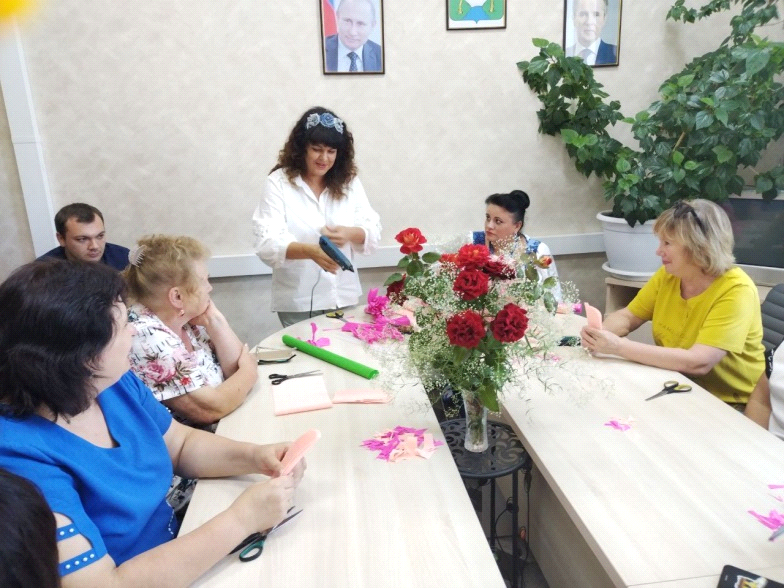 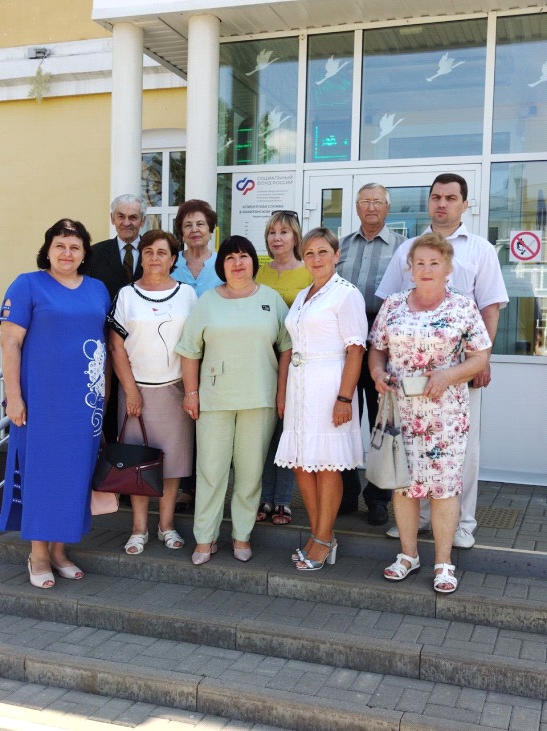 